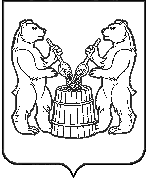 АДМИНИСТРАЦИЯ   УСТЬЯНСКОГО МУНИЦИПАЛЬНОГО ОКРУГА  АРХАНГЕЛЬСКОЙ  ОБЛАСТИПОСТАНОВЛЕНИЕот 13 января 2023 года № 58р.п. ОктябрьскийВо исполнение Федеральных законов от 12 февраля 1998 № 28-ФЗ «О гражданской обороне», от 21 декабря 1994 № 68-ФЗ «О защите населения и территорий от чрезвычайных ситуаций природного и техногенного характера», администрация Устьянского муниципального округа Архангельской областиПОСТАНОВЛЯЕТ: 1. Утвердить прилагаемое Положение о мерах по сохранению и рациональному использованию защитных сооружений гражданской обороны на территории Устьянского муниципального округа.2. Рекомендовать руководителям предприятий, учреждений и организаций, эксплуатирующих здания и сооружения, в которых расположены защитные сооружения, руководствоваться настоящим Положением о мерах по сохранению и рациональному использованию защитных сооружений гражданской обороны.3. Настоящее постановление опубликовать в муниципальном вестнике «Устьяны» и разместить на официальном Интернет-сайте администрации Устьянского муниципального округа.4. Контроль за исполнением настоящего постановления оставляю за собой.Временно исполняющий обязанностиглавы Устьянского муниципального округа     	                      О.В. МемноноваПриложение к постановлениюАдминистрации Устьянского муниципального округа № 58 от 13 января 2023 года ПОЛОЖЕНИЕО создании и поддержании в состоянии постоянной готовности к использованию защитных сооружений и других объектов гражданской обороны Устьянского муниципального округа1. Общие положения1.1 Настоящее Положение разработано в соответствии с Федеральным законом от12 февраля 1998 № 28-ФЗ «О гражданской обороне», постановлением Правительства Российской Федерации от 29 ноября 1999 № 1309 «О порядке создания убежищ и иных объектов гражданской обороны», которое определяет порядок создания, сохранения и использования защитных сооружений гражданской обороны (далее - ЗС ГО).            Защите в противорадиационных укрытиях подлежат:           - работники организаций, расположенных за пределами зон возможных сильных разрушений и продолжающих свою деятельность в период мобилизации и военное время;          - населения населенных пунктов, не отнесенных к группам по гражданской обороне, а также населения, эвакуируемого из городов, отнесенных к группам по гражданской обороне, зон возможных сильных разрушений организаций, отнесенных к категории особой важности по гражданской обороне, и зон возможного катастрофического затопления.          В мирное время защитные сооружения должны использоваться в интересах экономики, обслуживания населения и его защиты от поражающих факторов чрезвычайных ситуаций природного и техногенного характера. 1.2. В организациях, эксплуатирующих ЗС ГО, назначаются ответственные должностные лица, в обязанности которых входят организация их правильного учета, содержания помещений, обеспечение сохранности.1.3. Для обслуживания ЗС ГО в мирное время в организациях, эксплуатирующих эти сооружения, создаются группы (звенья) по обслуживанию ЗС ГО из расчета одна группа (звено) на каждый объект ГО в зависимости от их вместимости. Командирами групп (звеньев) назначаются лица из числа руководящего состава организации.1.4.  Готовность и использование ЗС ГО по предназначению обеспечивают руководители организаций, на учете которых они находятся. Руководители организаций несут персональную ответственность за выполнение мероприятий ГО. 1.5.  В обязанности руководителей организаций входят планирование и организация выполнения мероприятий:- по обеспечению сохранности и готовности ЗС ГО к приему укрываемых, своевременному техническому обслуживанию, содержанию и ремонту;
           - по обеспечению эффективного использования помещений ЗС ГО для нужд организаций и обслуживания населения;           - по подготовке личного состава групп (звеньев) по обслуживанию ЗС ГО, обучению рабочих и служащих правилам пользования ЗС ГО;- по осуществлению систематического контроля за содержанием, эксплуатацией и готовностью ЗС ГО.2. Создание фонда защитных сооружений 2.1. Создание фонда защитных сооружений гражданской обороны осуществляется заблаговременно, в мирное время в соответствии с законодательными, нормативными правовыми актами, нормативно-техническими и иными документами, регламентирующими порядок и организацию ведения гражданской обороны на территории Устьянского муниципального округа путем:- приспособления под противорадиационные укрытия помещений цокольных и наземных этажей вновь строящихся, реконструируемых и существующих зданий и сооружений;	- приспособления под защитные сооружения подвальных помещений во вновь строящихся, реконструируемых и существующих зданиях и сооружениях различного назначения.                                            3. Порядок учета           3.1 Учет ЗС ГО ведется:- в отделе ГО и ЧС Устьянского муниципального округа;- в организациях, имеющих на балансе ЗС ГО.           3.2.  Документальным основанием для ведения учета ЗС ГО является паспорт сооружения. Обязательными приложениями к паспорту ЗС ГО являются копии поэтажных планов и экспликаций помещений.
                                   4. Сохранение и рациональное использование, защитных сооружений и иных объектов гражданской обороны          4.1. При режиме повседневной деятельности ЗС ГО должны использоваться для нужд организаций, а также для обслуживания населения по решению руководителей организаций.4.2.  ЗС ГО допускается использовать под:- санитарно-бытовые помещения;- помещения культурного обслуживания и для учебных занятий;- производственные помещения, отнесенные по пожарной опасности к категориям «Г» и «Д», в которых осуществляются технологические процессы, не сопровождающиеся выделением вредных жидкостей, паров и газов, опасных для людей, и не требующие естественного освещения;- помещения дежурных электриков, связистов, ремонтных бригад;- гаражи для легковых автомобилей, подземные стоянки автокаров и автомобилей;- складские помещения для хранения несгораемых материалов;- помещения торговли и питания;- спортивные помещения;- помещения бытового обслуживания населения;- вспомогательные помещения лечебных учреждений.4.3. При эксплуатации ЗС ГО в режиме повседневной деятельности должны выполняться требования по обеспечению постоянной готовности помещений к переводу их в установленные сроки на режим ЗС.
          4.4. При эксплуатации ЗС ГО в мирное время запрещается:- перепланировка помещений;- устройство отверстий или проемов в ограждающих конструкциях;- применение сгораемых синтетических материалов при отделке помещений.
         4.5.  Пути движения, входы и аварийные выходы должны быть свободными, не допускается их загромождение.         4.6. При эксплуатации ЗС ГО в части соблюдения противопожарных требований надлежит руководствоваться правилами пожарной безопасности в Российской Федерации.4.7. Сохранение, эксплуатация систем жизнеобеспечения и содержание в готовности защитных сооружений при режимах повседневной деятельности, чрезвычайной ситуации и в военное время осуществляется в строгом соответствии с «Правилами эксплуатации защитных сооружений гражданской обороны», утвержденными Приказом МЧС России от 15.12.2002 № 583.Порядок финансирования мероприятий по накоплению, содержанию, использованию и сохранению защитных сооружений5.1. Финансирование мероприятий по накоплению фонда защитных сооружений и поддержанию их в готовности к приему укрываемых, использованию для нужд объектов экономики и обеспечения их сохранности осуществляется в порядке, определенном Федеральным законом от 12.02.98 № 28-ФЗ «О гражданской обороне».5.2. Обеспечение мероприятий по содержанию, использованию и сохранению защитных сооружений гражданской обороны, находящихся в региональной собственности, собственности федерации, собственности Россимущества и муниципальной собственности является расходным обязательством соответствующего бюджета, согласно расходной части бюджетной росписи на текущий финансовый год.5.3. Обеспечение мероприятий по содержанию, использованию и сохранению защитных сооружений гражданской обороны организаций независимо от их организационно-правовых форм собственности является расходным обязательством бюджета этих организаций.6. Контроль и ответственность за созданием, сохранением и рациональным использованием защитных сооружений гражданской обороны6.1. Порядок контроля по созданию, сохранению и рациональному использованию защитных сооружений гражданской обороны определен Правилами эксплуатации защитных сооружений гражданской обороны  утвержденными Приказом МЧС России от 15 декабря 2002 № 583.                7. Приведение в готовность ЗС ГО к приему укрываемых 
         7.1 Мероприятия по подготовке ЗС ГО к приему укрываемых включают в себя:- подготовку проходов к ЗС ГО и установку указателей;- открытие всех входов;- освобождение помещений;- установку в помещениях нар, мебели, приборов;- закрытие воздухозаборных и вытяжных отверстий и воздуховодов;
- проверку состояния и освобождение аварийного выхода, ворот, дверей и ставней;- проверку работоспособности систем вентиляции, отопления, водоснабжения, канализации, энергоснабжения и отключающих устройств;- открытие санузлов;- проверку наличия аварийных запасов воды;- установку и подключение репродукторов и телефонов;- проверку и доукомплектование инструментом, инвентарем, приборами, средствами индивидуальной защиты;- проветривание помещений.________________________________О создании и поддержании в состоянии постоянной готовности к использованию защитных сооружений и других объектов гражданской обороны Устьянского муниципального округа Архангельской области 